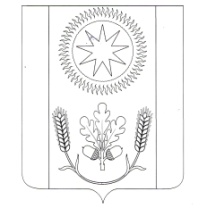 ПОСТАНОВЛЕНИЕАДМИНИСТРАЦИИ СЕЛЬСКОГО ПОСЕЛЕНИЯ ВЕНЦЫ-ЗАРЯГУЛЬКЕВИЧСКОГО РАЙОНАот _________________									№ ____поселок ВенцыО местах для размещения предвыборных печатных агитационных материаловВ соответствии с Федеральным законом от 12 июня 2002 г. № 67-ФЗ «Об основных гарантиях избирательных прав и права на участие в референдуме граждан Российской Федерации», Законом Краснодарского края от  26 декабря 2005 года № 966-КЗ «О муниципальных выборах в Краснодарском крае», руководствуясь уставом сельского поселения Венцы-Заря Гулькевичского района, п о с т а н о в л я ю:1.  Выделить следующие места для размещения предвыборных печатных агитационных материалов на территориях избирательных участков:2.  Обнародовать настоящее постановление посредством размещения его в специально установленных для обнародования местах, опубликовать в газете «В 24 часа» и разместить на официальном сайте сельского поселения Венцы-Заря Гулькевичского района.3. Контроль за выполнением настоящего постановления оставляю за собой.4. Постановление вступает в силу со дня его официального обнародования.Исполняющий обязанностиГлавы сельского поселения Венцы-ЗаряГулькевичского района                                                                       И.В. Малахов